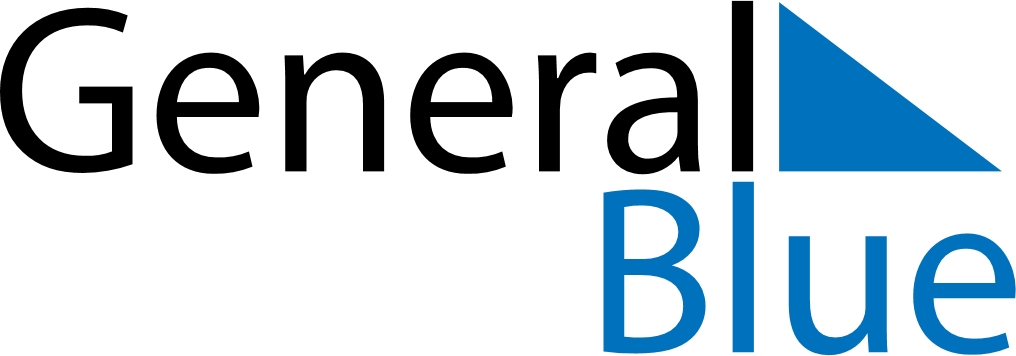 September 2021September 2021September 2021BrazilBrazilMONTUEWEDTHUFRISATSUN123456789101112Independence Day131415161718192021222324252627282930